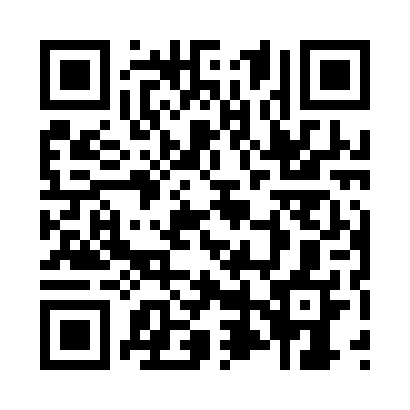 Prayer times for zupanja, CroatiaWed 1 May 2024 - Fri 31 May 2024High Latitude Method: NonePrayer Calculation Method: Muslim World LeagueAsar Calculation Method: ShafiPrayer times provided by https://www.salahtimes.comDateDayFajrSunriseDhuhrAsrMaghribIsha1Wed3:365:3412:424:397:519:422Thu3:345:3212:424:397:539:433Fri3:325:3112:424:397:549:454Sat3:305:3012:424:407:559:475Sun3:275:2812:424:407:569:496Mon3:255:2712:424:417:579:517Tue3:235:2512:424:417:599:538Wed3:215:2412:424:428:009:559Thu3:195:2312:424:428:019:5710Fri3:175:2212:424:428:029:5911Sat3:155:2012:424:438:0310:0112Sun3:125:1912:424:438:0510:0313Mon3:105:1812:424:448:0610:0514Tue3:085:1712:424:448:0710:0715Wed3:065:1612:424:448:0810:0816Thu3:045:1412:424:458:0910:1017Fri3:025:1312:424:458:1010:1218Sat3:005:1212:424:468:1210:1419Sun2:585:1112:424:468:1310:1620Mon2:575:1012:424:468:1410:1821Tue2:555:0912:424:478:1510:2022Wed2:535:0912:424:478:1610:2223Thu2:515:0812:424:478:1710:2324Fri2:495:0712:424:488:1810:2525Sat2:485:0612:424:488:1910:2726Sun2:465:0512:424:498:2010:2927Mon2:445:0412:424:498:2110:3028Tue2:435:0412:434:498:2210:3229Wed2:415:0312:434:508:2310:3430Thu2:405:0212:434:508:2410:3531Fri2:385:0212:434:508:2410:37